Weekly Menu: Ethos 2022-23 - Wk 1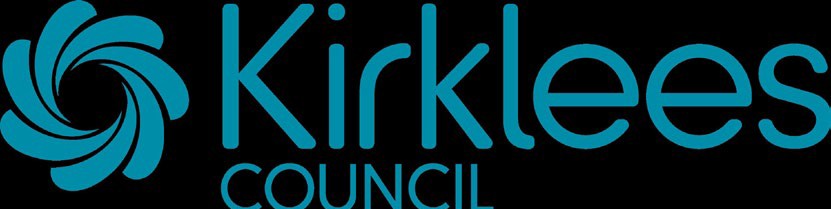 AllergensCheese & Garlic Panini: Cereals containing gluten, Milk, Sesame seeds, Soya; Ice cream: Milk; Chocolate Slab Cake: Cereals containing gluten, Eggs, Milk; Orange Victoria Sponge: Cereals containing gluten, Eggs, Soya; Ham Panini: Cereals containing gluten, Sesame seeds; Harry Ramsdens Battered Fish: Cereals containing gluten, Fish; Jacket Potato with Cheese & Coleslaw: Eggs, Milk, Mustard; Syrup Sponge with Custard: Cereals containing gluten, Eggs, Milk, Soya; Rice Pudding: Milk; Yoghurt: Milk; Fruit Scone: Cereals containing gluten, Eggs, Milk, Sulphur Dioxide; Cheese Salad: Milk; Apple Crumble with Custard: Cereals containing gluten, Eggs, Milk; Apple Crumble - No Custard: Cereals containing gluten; Syrup Sponge - No Custard: Cereals containing gluten, Eggs, Milk; Pizza Panini: Celery, Cereals containing gluten, Eggs, Milk, Soya; Cheese & Ham Panini: Cereals containing gluten, Milk, Soya; Cheese & Tomato Panini: Celery, Cereals containing gluten, Milk, Soya; Tuna Melt: Cereals containing gluten, Fish, Milk, Mustard, Soya; Quorn Sausage Roll: Cereals containing gluten, Eggs, Milk; Cupcakes: Cereals containing gluten, Eggs, Milk, Soya; Minced Beef Pie: Cereals containing gluten, Eggs; Tuna Salad: Eggs, Fish, Milk, Mustard; Jacket Potato With Cheese : Milk; Ham Sandwich: Cereals containing gluten, Milk; Cheese Sandwich: Cereals containing gluten, Milk; Fruity Falpjack & Juice: Cereals containing gluten, Nuts, Peanuts, Soya, Sulphur Dioxide; Quorn Dippers: Cereals containing gluten, Eggs; Egg Mayonnaise Sandwich: Cereals containing gluten, Eggs, Milk; Jacket Potato with Tuna Mayo: Eggs, Fish, Milk, Mustard; Penne Pasta with Italian Sauce: Cereals containing gluten, Eggs; Quorn Balti: Eggs; Jacket Potato with Crunchy Coleslaw: Eggs, Milk, Mustard; Vegetable Lasagne: Cereals containing gluten, Milk; Home Made Loaded Pizza: Cerealscontaining gluten, Eggs, Milk, Soya; Roast Of The Day: Cereals containing gluten, Eggs, Milk, Soya; Homemade Sausage Roll: Celery, Cereals containing gluten, Eggs, Mustard, Soya, Sulphur Dioxide; Tea Loaf : Cereals containing gluten, Eggs, Milk, Nuts, Peanuts, Soya, Sulphur DioxideMondayTuesdayTuesdayTuesdayWednesdayWednesdayWednesdayThursdayThursdayThursdayFridayMain	MainMain	MainMainMainMainQuorn DippersChicken Tikka MasalaChicken Tikka MasalaChicken Tikka MasalaRoast OfTheDayHomemade Sausage RollsPieHomemade Sausage RollsPieHomemade Sausage RollsPieHarry Ramsdens Battered FishSavoury MinceHome Made Loaded PizzaHome Made Loaded PizzaHome Made Loaded PizzaCheese & Onion QuicheCheese & Onion QuicheCheese & Onion Quiche Pasta served withTomato & Basil Sauce Pasta served withTomato & Basil Sauce Pasta served withTomato & Basil SauceQuorn Rogan Josh Curry with RiceJacket Potato With CheeseJacket Potato With CheeseJacket Potato With CheeseJacket Potato With CheeseCheese & Onion QuicheCheese & Onion QuicheCheese & Onion QuicheJacket Potato With CheeseJacket Potato With CheeseJacket Potato With CheesePizza PaniniJacket Potato With CheeseJacket Potato With CheeseJacket Potato With CheeseJacket Potato With CheeseJacket Potato with Cheese & ColeslawJacket Potato with Cheese & ColeslawJacket Potato with Cheese & ColeslawJacket Potato With CheeseJacket Potato With CheeseJacket Potato With CheesePizza PaniniJacket Potato with Tuna MayoJacket Potato with Tuna MayoJacket Potato with Tuna MayoJacket Potato with Tuna MayoJacket Potato with Cheese & ColeslawJacket Potato with Cheese & ColeslawJacket Potato with Cheese & ColeslawJacket Potato with Crunchy ColeslawJacket Potato with Crunchy ColeslawJacket Potato with Crunchy ColeslawPizza PaniniJacket Potato with Tuna MayoJacket Potato with Tuna MayoJacket Potato with Tuna MayoJacket Potato with Tuna MayoJacket Potato with Cheese & ColeslawJacket Potato with Cheese & ColeslawJacket Potato with Cheese & ColeslawJacket Potato with Crunchy ColeslawJacket Potato with Crunchy ColeslawJacket Potato with Crunchy ColeslawJacket Potato With CheeseTuna SaladCheese SaladCheese SaladCheese SaladJacket Potato with Cheese & ColeslawJacket Potato with Cheese & ColeslawJacket Potato with Cheese & ColeslawJacket Potato with Crunchy ColeslawJacket Potato with Crunchy ColeslawJacket Potato with Crunchy ColeslawJacket Potato With CheeseTuna SaladCheese SaladCheese SaladCheese SaladJacket Potato With BeansJacket Potato With BeansJacket Potato With BeansJacket Potato with Crunchy ColeslawJacket Potato with Crunchy ColeslawJacket Potato with Crunchy ColeslawJacket Potato With CheeseTuna SaladCheese SaladCheese SaladCheese SaladJacket Potato With BeansJacket Potato With BeansJacket Potato With BeansEgg SaladEgg SaladEgg SaladJacket Potato with Tuna MayoPizza PaniniTuna MeltTuna MeltTuna MeltJacket Potato With BeansJacket Potato With BeansJacket Potato With BeansEgg SaladEgg SaladEgg SaladJacket Potato with Tuna MayoPizza PaniniTuna MeltTuna MeltTuna MeltTuna SaladTuna SaladTuna SaladEgg SaladEgg SaladEgg SaladJacket Potato with Tuna MayoPizza PaniniTuna MeltTuna MeltTuna MeltTuna SaladTuna SaladTuna SaladHam SandwichHam SandwichHam SandwichHam SaladCheese & Garlic PaniniCheese & Tomato PaniniCheese & Tomato PaniniCheese & Tomato PaniniTuna SaladTuna SaladTuna SaladHam SandwichHam SandwichHam SandwichHam SaladCheese & Garlic PaniniCheese & Tomato PaniniCheese & Tomato PaniniCheese & Tomato PaniniCheese SaladCheese SaladCheese SaladHam SandwichHam SandwichHam SandwichHam SaladCheese & Garlic PaniniCheese & Tomato PaniniCheese & Tomato PaniniCheese & Tomato PaniniCheese SaladCheese SaladCheese SaladPizza PaniniPizza PaniniPizza PaniniCheese & Ham PaniniEgg Mayonnaise SandwichTuna SandwichTuna SandwichTuna SandwichCheese SaladCheese SaladCheese SaladPizza PaniniPizza PaniniPizza PaniniCheese & Ham PaniniEgg Mayonnaise SandwichTuna SandwichTuna SandwichTuna SandwichTuna PaniniTuna PaniniTuna PaniniPizza PaniniPizza PaniniPizza PaniniCheese & Ham PaniniEgg Mayonnaise SandwichTuna SandwichTuna SandwichTuna SandwichTuna PaniniTuna PaniniTuna PaniniTuna PaniniTuna PaniniTuna PaniniDessertDessertDessertDessertDessertFruity PotSponge with CustardSponge with CustardSponge with CustardFruit MuffinFruit MuffinFruit MuffinApple Crumble with CustardApple Crumble with CustardApple Crumble with CustardFruit MuffinVictoria Sponge with CustardFruity Flapjack & JuiceFruity Flapjack & JuiceFruity Flapjack & JuiceCupcakesCupcakesCupcakesApple Crumble - No CustardApple Crumble - No CustardApple Crumble - No CustardFruit SconeVictoria Sponge - No CustardYoghurtYoghurtYoghurtFruity PotFruity PotFruity PotFresh Fruit PlatterFresh Fruit PlatterFresh Fruit PlatterFresh Fruit Platter